Request Reference: 17181788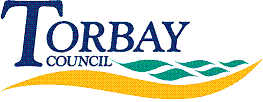 Date received: 1 March 2018Date response sent: 2 May 20181. 	What is the average cost of an annual local resident parking permit within your council?Average cost £30 other than where residents have requested a scheme or have requested to be added to an existing scheme.2. 	How many local resident parking permits did you issue within the following timeframe: 1st January 2017 – 31st December 2017

Information was previously held however, due to a change in IT systems, we were unable to extract this data.3. 	Please provide the cost of an annual local resident parking permit over the last five years, including how the price has changed each year
The permit charges range from £30.00 to £190.00 per year. £30 per year is the standard resident permit charge as per Torbay Councils Parking Policy, but some resident parking permit schemes have an elevated cost for the first three years to take into account the implementation costs which are funded by the residents who are eligible for the scheme. These initial charges are specified prior to any new scheme going live, and take into account the costs needed for any signage and lining work, and also the advertising costs for the traffic regulation order associated with the new restriction.4. 	How much revenue did the council receive through local resident parking permit over the past calendar year – 1st January 2017 – 31st December 2017
£50,200.5. 	Does the cost of an annual parking permit differ depending on what street/area the permit is for? If it does differ, please provide the price range and the reasons for the variation in price.Yes – the majority are £30. But the permit charges range from £30.00 to £190.00 per year. £30 per year is the standard resident permit charge as per Torbay Councils Parking Policy. Some resident parking permit schemes have an elevated cost for the first three years to take into account the implementation costs which are funded by the residents who are eligible for the scheme. These initial charges are specified prior to any new scheme going live and take into account the costs needed for any signage and lining work. This also includes the advertising costs for the traffic regulation order associated with the new restriction.Year2013/14£302014/15£302015/16£302016/17£302017/18£30